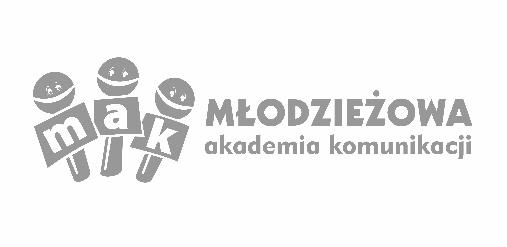 ZGODA NA WYKORZYSTANIE WIZERUNKU DZIECKA............................, dn.  ………….. ……………………………………………………..…………………………………………………….			 (imię i nazwisko obojga  rodziców/ prawnych  opiekunów)ZGODA NA WYKORZYSTANIE WIZERUNKU DZIECKAOświadczam, że wyrażam zgodę na rejestrowanie wizerunku mojego dziecka w zakresie audio video i foto podczas warsztatów w ramach międzynarodowego projektu współpracy pn.”Młodzieżowa Akademia Komunikacji”, organizowanych przez:1.Stowarzyszenie” Lider Pojezierza” z siedzibą w Barlinku, ul. Niepodległości 20,2.Stowarzyszenie Lokalna Grupa Działania „Partnerstwo Drawy z Liderem Pojezierza” z siedzibą w Złocieńcu, u. Stary Rynek 6,3.Mίstnί Akčnί Skupina Opavsko z siedzibą Opavskǎ 228, Hradec nad Moravicί,4.Stowarzyszenie „WIR” - Wiejska Inicjatywa Rozwoju z siedzibą w Stargardzie, ul. Rynek Staromiejski 5, 5.Stowarzyszenie LGD Brama Lubuska z siedzibą w Świebodzinie, ul. Wałowa 1,6.Stowarzyszenie” Lokalna Grupa Działania-Grupa Łużycka” z siedzibą w Lubsku, ul. Kopernika 19,7.Zielona Dolina Odry i Warty z siedzibą w Górzycy, ul. 1 maja 1b,8.Stowarzyszenie „Szanse Bezdroży Gmin Powiatu Goleniowskiego” z siedziba w Goleniowie, ul. J. Słowackiego 1,9.Lokalna Grupa Działania Zielone Światło z siedzibą w Krośnie Odrzańskim, ul. Piastów 10b,10. Lokalna Grupa Działania „Pojezierze Razem” z siedzibą w Szczecinku, ul.28 lutego 1611. Lokalna Grupa Działania „PRYM”z siedzibą 95-045 Parzęczew ul. Ozorkowska 3 wykorzystanie tego wizerunku poprzez emisję materiału na wszystkich płaszczyznach medialnych.                                                               Wyrażam zgodę: do nieograniczonego i nieodpłatnego   korzystania i rozporządzania, w kraju i za granicą, w szczególności na wszystkich polach eksploatacji określonych w art. 50 ustawy z dnia 4 lutego 1994 r. o prawie autorskim i prawach pokrewnych, w szczególności na polach eksploatacji związanych z działalnością promocyjną, marketingową i reklamową, w tym prawa do:
·wyłącznego używania i wykorzystania użytego wizerunku w Filmie,
· wytwarzania, utrwalania i zwielokrotniania egzemplarzy Filmu wszelkimi technikami, w tym techniką drukarską, reprograficzną, zapisu magnetycznego oraz techniką cyfrową, w szczególności ich zwielokrotniania poprzez dokonywanie zapisu na płytach kompaktowych, kasetach magnetofonowych i kasetach video;· publicznego wykonywania, wystawiania i wyświetlania Filmu na wszelkich imprezach otwartych i zamkniętych, w tym publicznego udostępniania Filmu w taki sposób, aby każdy mógł mieć do niego dostęp w miejscu i w czasie przez siebie wybranym,· nadawania Filmu za pomocą wizji przewodowej, bezprzewodowej oraz za pośrednictwem satelity,
· wprowadzania egzemplarzy Filmu do obrotu,·wydawania i rozpowszechniania Filmu jako materiałów reklamowych,
·wprowadzania Filmu do pamięci komputera i umieszczania w sieci Internet, 
· odtwarzania i reemitowania Filmu,· użyczania, najmu lub dzierżawy oryginału oraz innych egzemplarzy Filmu.………………………………………………………………………………………………………(imię/imiona i nazwisko dziecka, klasa)Podstawa prawna:1. Ustawa o ochronie danych osobowych (tekst jedn.: Dz. U. z 2002 nr 101, poz. 926 ze zm.); 2. Ustawa o prawie autorskim i prawach pokrewnych (tekst jedn.: Dz. U. z 2006 nr 90, poz. 631 ze zm.)...…………………..……………………………………………………………………………………….(czytelne podpisy obojga rodziców lub prawnych opiekunów)Międzynarodowy projekt współpracy „Młodzieżowa Akademia Komunikacji” jest dofinansowany w ramach poddziałania ”Przygotowanie i realizacji działań w zakresie współpracy z lokalną grupą działania ”objętego Programem Rozwoju Obszarów Wiejskich na lata 2014-2020.  Zgodę sporządzono w 11 jednobrzmiących egzemplarzach.